           Will you host a Teacher?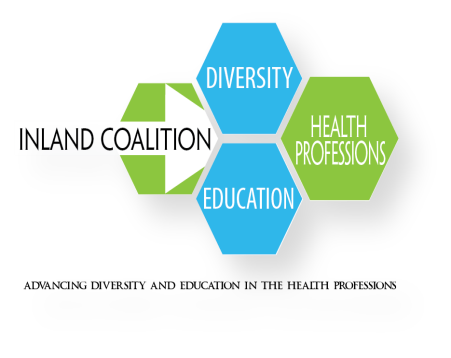 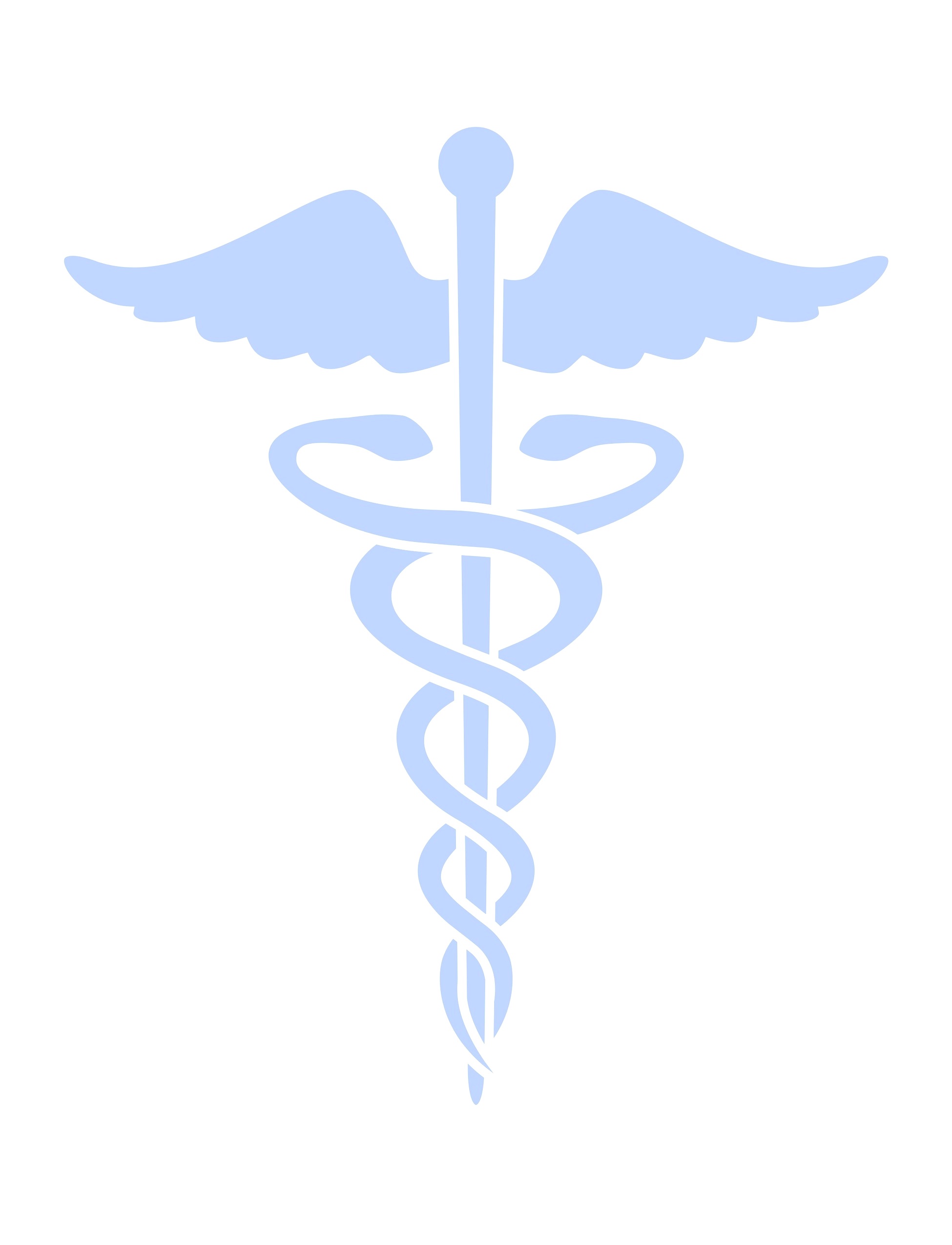 Recruiting now for Healthcare Externships inSan Bernardino/Riverside County/Pomona Valley20 hours at healthcare siteSeptember- December, 2015WHY bother?Our local teachers and instructors need you to bring the relevance to education today. Externs are the teachers of the future healthcare workforce.  Externs teach students who are in a designated healthcare pathway program.  They need real world experience to relay to their students.     Who better to teach them than YOU?There will be 16,600 new healthcare jobs by 2017.   Your involvement is economic development of the Inland Region.  This is your opportunity to show Externs the importance of problem solving, critical thinking, and teamwork.  They want to integrate these skills along with the foundation skills of reading, writing and math. Return on your investmentBecome a part of the Inland Region’s effort to address the needs of the 21st Century workforce.Be a part of your company’s effort to give back to the community.Be recognized as a leader in healthcare industry by the Inland Coalition.Pay it forward!  Establish a relationship with a school program that can have long term benefits.Make your boss proud of you.How Do I get involved? Complete the interest form and send to carol@we-reachout.org .  You will be sent detailed information regarding hosting an Extern at your site.  Once you have decided that this program will work for your business/facility, an Inland Coalition representative will come to your location to finalize the Externship components.  Teacher Externs will be recruited beginning August,  2015, and will complete their 20 hour externship by December, 2015.  All participants will be invited to a recognition ceremony.Touch the future!Externship Site Interest formPerson completing this form (print)- _____________________________________________________________Position at healthcare business/facility __________________________________________________________Name of business/facility-_________________________________________________________________________ Site Address ________________________________________________________________________________________ Phone________________________________    email- ______________________________________________________Please describe your site in terms of the healthcare service for the community:How long in operation? ______How many employees?__________Do you currently partner with any schools?  If so, please describe.How many Externs are you willing to host from September  to December?What departments (programs) are open to hosting Externs? 1. 2. Who is the contact person for future correspondence? – List all contact info.